Kosovo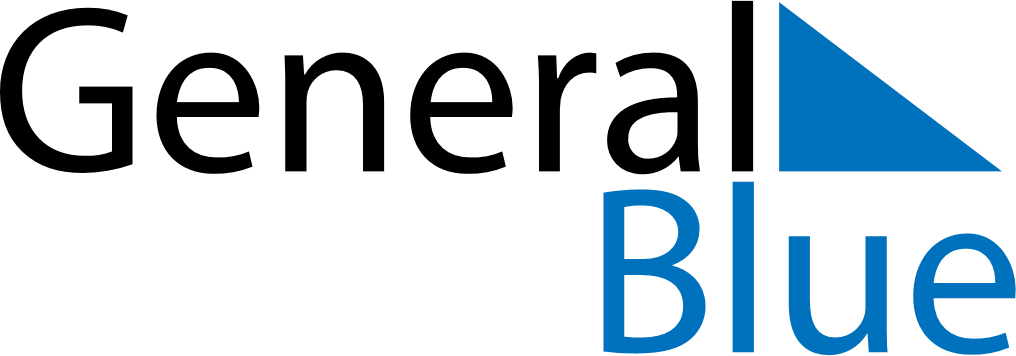 KosovoKosovoKosovoKosovoKosovoKosovoKosovoApril 2021April 2021April 2021April 2021April 2021April 2021April 2021April 2021SundayMondayTuesdayWednesdayThursdayFridaySaturday123456789101112131415161718192021222324252627282930May 2021May 2021May 2021May 2021May 2021May 2021May 2021May 2021SundayMondayTuesdayWednesdayThursdayFridaySaturday12345678910111213141516171819202122232425262728293031June 2021June 2021June 2021June 2021June 2021June 2021June 2021June 2021SundayMondayTuesdayWednesdayThursdayFridaySaturday123456789101112131415161718192021222324252627282930 Apr 4: Easter SundayApr 9: Constitution DayMay 1: Labour DayMay 2: Orthodox EasterMay 9: Europe DayMay 13: End of Ramadan (Eid al-Fitr)